ЗАЯВАпро вступ до ГРОМАДСЬКОЇ СПІЛКИ«УКРАЇНСЬКА РАДА ТОРГОВИХ ЦЕНТРІВ»  _____________________________________________________________________________________ (Повна назва юридичної особи)в особі ____________________________________________________, що діє на підставі Статуту,              (посада та П.І.Б.)заявляє про своє бажання бути членом ГРОМАДСЬКОЇ СПІЛКИ «УКРАЇНСЬКА РАДА ТОРГОВИХ ЦЕНТРІВ» (надалі – «Спілка»).Погоджуємося прийняти на себе зобов'язання члена Спілки, визначені в її Статуті, у тому числі: дотримуватися положень Статуту Спілки; виконувати рішення органів Правління Спілки; своєчасно сплачувати вступні та членські внески в розмірах і в строки, що визначаються Положенням про членські внески Спілки; активно сприяти здійсненню цілей Спілки; брати участь у заходах, які проводяться Спілкою.Зі Статутом Спілки ознайомлені. Цілі і завдання Спілки підтримуємо. Підтверджуємо, що вся надана інформація у цій заяві є достовірною. Відомості про заявника:_____________________________________Назви торгових центрів _____________________________________Юридична адреса:   _________________________________________________Код ЄДРПОУ: _____________________________Поштова адреса: ____________________________________________________     Телефон: _________________________   Адреса електронної пошти: _____________________________Контактна особа (П.І.Б.):_ _______________________________та її контактні дані (тел., ел. пошта):  _______________________________________Шляхом підписання цієї заяви, надаємо згоду та право Спілці відповідно до Закону України «Про захист персональних даних» отримувати, збирати, обробляти, реєструвати, накопичувати, зберігати, змінювати, поновлювати, використовувати і поширювати (розповсюджувати, передавати) інформацію, яка, відповідно до вимог законодавства, становить персональні дані, а також заносити таку інформацію до автоматизованих систем Спілки, виключно в межах необхідних для забезпечення діяльності Спілки. Підписанням цього погоджуюємося, що вся надана інформація, що становить персональні дані, надана на законних підставах, а також що нам повідомлено про мету збору та обробки даних. Надаємо згоду Спілці надавати персональні дані державним органам за їх запитами, а також за відсутності таких запитів, але у випадках, коли Спілка зобов’язана надавати персональні дані державним органам у відповідності із діючим законодавством України, а також в цілях проведення статистичного аналізу, обробки даних та забезпечення виконання статутних завдань.  _________________________/_________________________/(підпис)                                                  (П.І.Б. )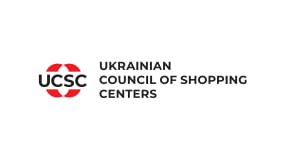  ГРОМАДСЬКА СПІЛКА «УКРАЇНСЬКА РАДА ТОРГОВИХ ЦЕНТРІВ»01135, м. Київ, проспект Перемоги, 6Код ЄДРПОУ 43601794__._______.2020 р.Голові Правління Громадської Спілки«УКРАЇНСЬКОЇ РАДИ ТОРГОВИХ ЦЕНТРІВ»Гаврюшину М.Д.Від: ___________________________________